1°legge di MendelImpollinando piante pure a fiori rossi con piante a fiori bianche, Mendel osservò che i discendenti della prima generazione erano tutte piante con fiori rossi, come se il carattere “fiori bianchi” fosse scomparso.Chiamò dominante il carattere che si manifestava e recessivo il carattere che sembrava scomparso. Chiamò, inoltre, ibridi i discendenti di questa prima generazione che, dei due caratteri detti antagonisti, manifestavano solo il dominante, ma non erano più puri. Mendel espose questa prima fase dei suoi esperimenti nella prima legge, detta anche Legge della dominanza: da incroci tra individui differenti per una singola coppia di caratteri antagonisti nascono individui in cui compare soltanto uno dei caratteri, quello dominante                                                                                    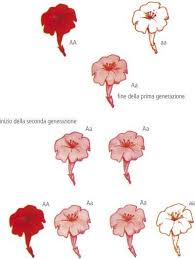 